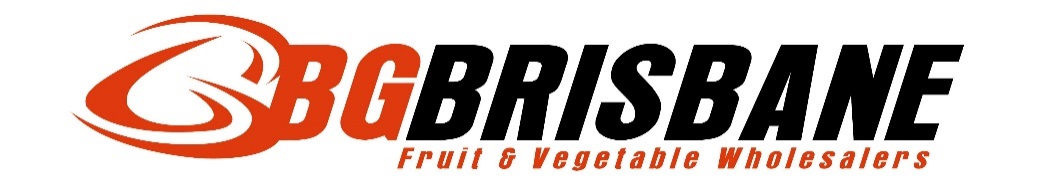 Horticulture Produce Agreement – MerchantScheduleBy signing or accepting of this Schedule in writing I/we, for and on behalf of and with the authority of the Grower, agree that I/we have read and understood the attached Horticulture Produce Agreement and that upon such signing or acceptance of the Horticulture Produce Agreement the Grower will be bound by the terms of it, this Schedule and any relevant Terms of Trade and that a formal contract shall be deemed constituted between the Merchant and the Grower.  By signing or acceptance of this Schedule, I/we also acknowledge, for and on behalf of and with the authority of the Grower, the recommendation set out in Section C below. EXECUTED by the Merchant	Director – Anthony Gribben                       Director – Vince Mailli                         Director – Antoine FakhryWhere the Merchant is a partnership or other form of joint operation, all of the individuals or entities should sign.EXECUTED by GROWERIndividual Grower (where the         Director (where the Grower is a           Director/Company Secretarythe Grower is an Individual)                 a company)        Sign above                                          Sign above				Sign above    Where the Grower is a partnership or other form of joint operation, all of the individuals or entities should sign.SECTION B – DETAILS FOR HORTICULTURE PRODUCE AGREEMENTPRICE The amount to be determined using the formula [Sales Price less a Margin], whereSales Price means the price at which the Merchant sells the Produce to a third party; andMargin means an amount expressed as a percentage which the Merchant will deduct from the Sale Price when calculated as a gross return to the Grower being not more than 20%.PAYMENTS (Clause 4.1(a)) Payment will be made no later than 30 Business Days from the end of the Week during which the relevant Produce is Delivered to the Merchant.SPECIFICATIONS (Clause 5) As at the date of this Schedule being provided to the Grower, the Produce must comply in all respects with:FreshSpecs Produce Specifications.  	For details of Produce Specifications please refer to either Websites;BG Brisbane – www.bgbrisbane.com.au orFresh Markets Australia Website -  www.freshmarkets.com.au/fresh-specsOr other specifications notified by the Merchant to the Grower during the term of the HPA. REPORTING PERIOD (Clause 4.4) SERVICES (Clause 4) – Should the Produce supplied under these Terms be subsequently Delivered and sold to the Merchant, the Merchant reserves the right to waive all or part of the charges otherwise applying under these Terms.  *GST is payable by the Merchant as applicable.DISPUTE RESOLUTION (Clause 14) & NOTICE DETAILS COOLING OFF (Clause 19) INSURANCE (Clause 2.3) (if applicable) If the above table is left blank the Merchant does not hold insurance for Produce required to be Disclosed for the purposes of the Code. SECTION C – INDEPENDENT LEGAL ADVICEThe Merchant recommends that the Grower seeks independent legal advice in relation to the Horticulture Produce Agreement prior to it being entered into between the Merchant and Grower.SECTION A – DETAILS OF GROWERSECTION A – DETAILS OF GROWERSECTION A – DETAILS OF GROWERSECTION A – DETAILS OF GROWERSECTION A – DETAILS OF GROWERSECTION A – DETAILS OF GROWERSECTION A – DETAILS OF GROWERSECTION A – DETAILS OF GROWERSECTION A – DETAILS OF GROWERSECTION A – DETAILS OF GROWERSECTION A – DETAILS OF GROWERSECTION A – DETAILS OF GROWERSECTION A – DETAILS OF GROWERSECTION A – DETAILS OF GROWERSECTION A – DETAILS OF GROWERSECTION A – DETAILS OF GROWERSECTION A – DETAILS OF GROWERSECTION A – DETAILS OF GROWERSECTION A – DETAILS OF GROWERSECTION A – DETAILS OF GROWERGrower Business / Trading NameABN----Commencement of Date of HPAWarrantyThe Grower listed above is the grower of the Produce The Grower listed above is the grower of the Produce The Grower listed above is the grower of the Produce The Grower listed above is the grower of the Produce The Grower listed above is the grower of the Produce The Grower listed above is the grower of the Produce The Grower listed above is the grower of the Produce The Grower listed above is the grower of the Produce The Grower listed above is the grower of the Produce The Grower listed above is the grower of the Produce The Grower listed above is the grower of the Produce The Grower listed above is the grower of the Produce The Grower listed above is the grower of the Produce The Grower listed above is the grower of the Produce The Grower listed above is the grower of the Produce The Grower listed above is the grower of the Produce The Grower listed above is the grower of the Produce The Grower listed above is the grower of the Produce The Grower listed above is the grower of the Produce Grower ContactPostal AddressPostal AddressSuburb: Suburb: Suburb: Suburb: Suburb: Suburb: Suburb: Suburb: Suburb: State: State: State: State: State: Postcode: Postcode: Postcode: Postcode: Postcode: Street AddressStreet AddressSuburb:Suburb:Suburb:Suburb:Suburb:Suburb:Suburb:Suburb:Suburb:State:State:State:State:State:Postcode:Postcode:Postcode:Postcode:Postcode:TelephoneBus:                                         Bus:                                         Bus:                                         Bus:                                         Bus:                                         Fax:                               Fax:                               Fax:                               Fax:                               Fax:                               Fax:                               Fax:                               Mobile:                                Mobile:                                Mobile:                                Mobile:                                Mobile:                                Mobile:                                Mobile:                                EmailBanking DetailsAccount Name:Account Name:Account Name:Account Name:Account Name:Account Name:Account Name:Bank:Bank:Bank:Bank:Bank:Bank:Branch:Branch:Branch:Branch:Branch:Branch:Banking DetailsAccount Name:Account Name:Account Name:Account Name:Account Name:Account Name:Account Name:BSB: BSB: BSB: BSB: BSB: BSB: A/C No: A/C No: A/C No: A/C No: A/C No: A/C No: Mobile number of Merchant that the Grower must send electronic acceptance of the terms of the Terms of trade, HPA and this Schedule to:Mobile number of Merchant that the Grower must send electronic acceptance of the terms of the Terms of trade, HPA and this Schedule to:Mobile number of Merchant that the Grower must send electronic acceptance of the terms of the Terms of trade, HPA and this Schedule to:Mobile number of Merchant that the Grower must send electronic acceptance of the terms of the Terms of trade, HPA and this Schedule to:Mobile number of Merchant that the Grower must send electronic acceptance of the terms of the Terms of trade, HPA and this Schedule to:Mobile number of Merchant that the Grower must send electronic acceptance of the terms of the Terms of trade, HPA and this Schedule to:Mobile number of Merchant that the Grower must send electronic acceptance of the terms of the Terms of trade, HPA and this Schedule to:Mobile number of Merchant that the Grower must send electronic acceptance of the terms of the Terms of trade, HPA and this Schedule to:Mobile - 0420 921 852 Email – rachel@bgbrisbane.com.au Mobile - 0420 921 852 Email – rachel@bgbrisbane.com.au Mobile - 0420 921 852 Email – rachel@bgbrisbane.com.au Mobile - 0420 921 852 Email – rachel@bgbrisbane.com.au Mobile - 0420 921 852 Email – rachel@bgbrisbane.com.au Mobile - 0420 921 852 Email – rachel@bgbrisbane.com.au Mobile - 0420 921 852 Email – rachel@bgbrisbane.com.au Mobile - 0420 921 852 Email – rachel@bgbrisbane.com.au Mobile - 0420 921 852 Email – rachel@bgbrisbane.com.au Mobile - 0420 921 852 Email – rachel@bgbrisbane.com.au Mobile - 0420 921 852 Email – rachel@bgbrisbane.com.au Mobile - 0420 921 852 Email – rachel@bgbrisbane.com.au 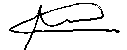 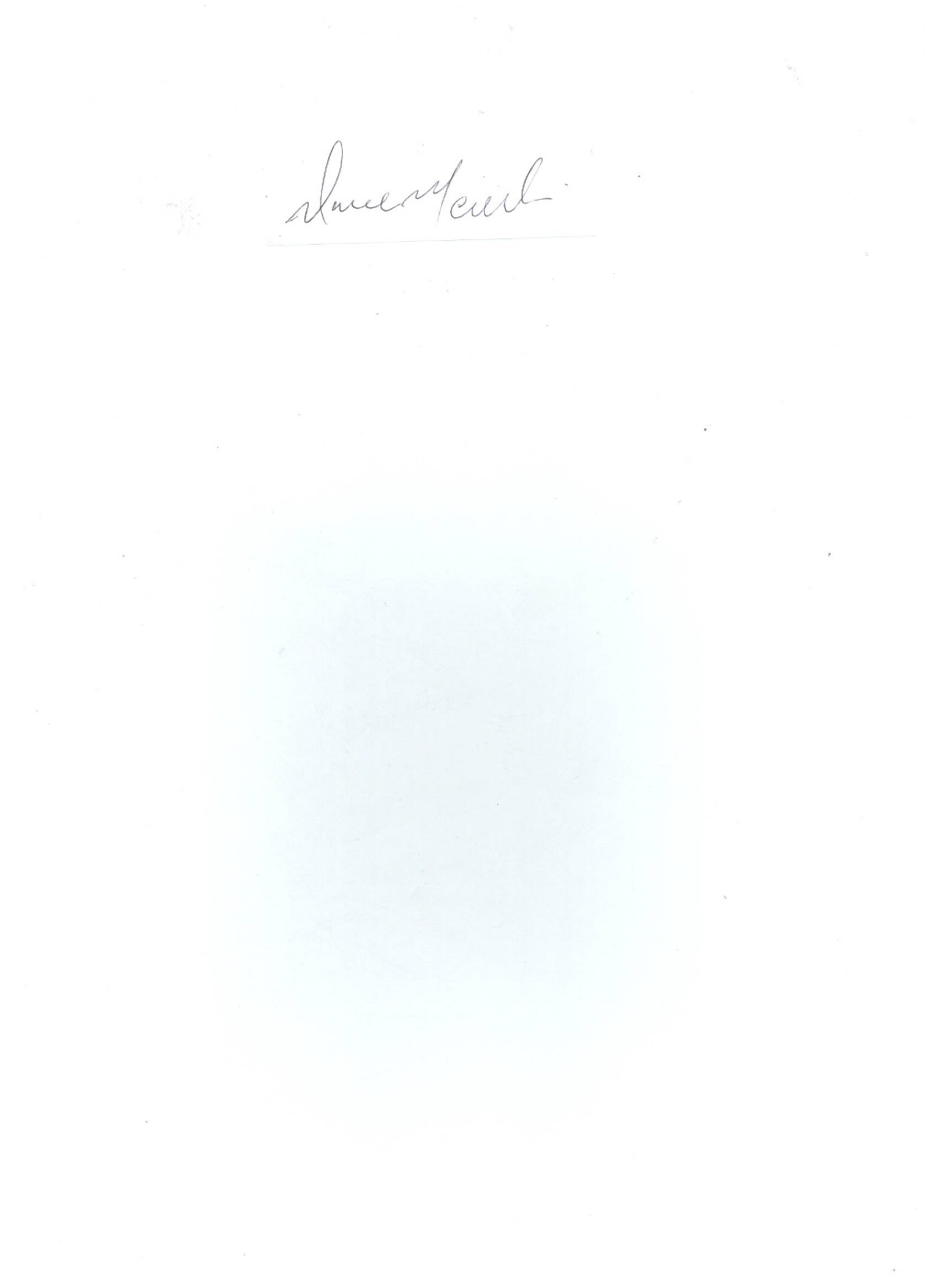 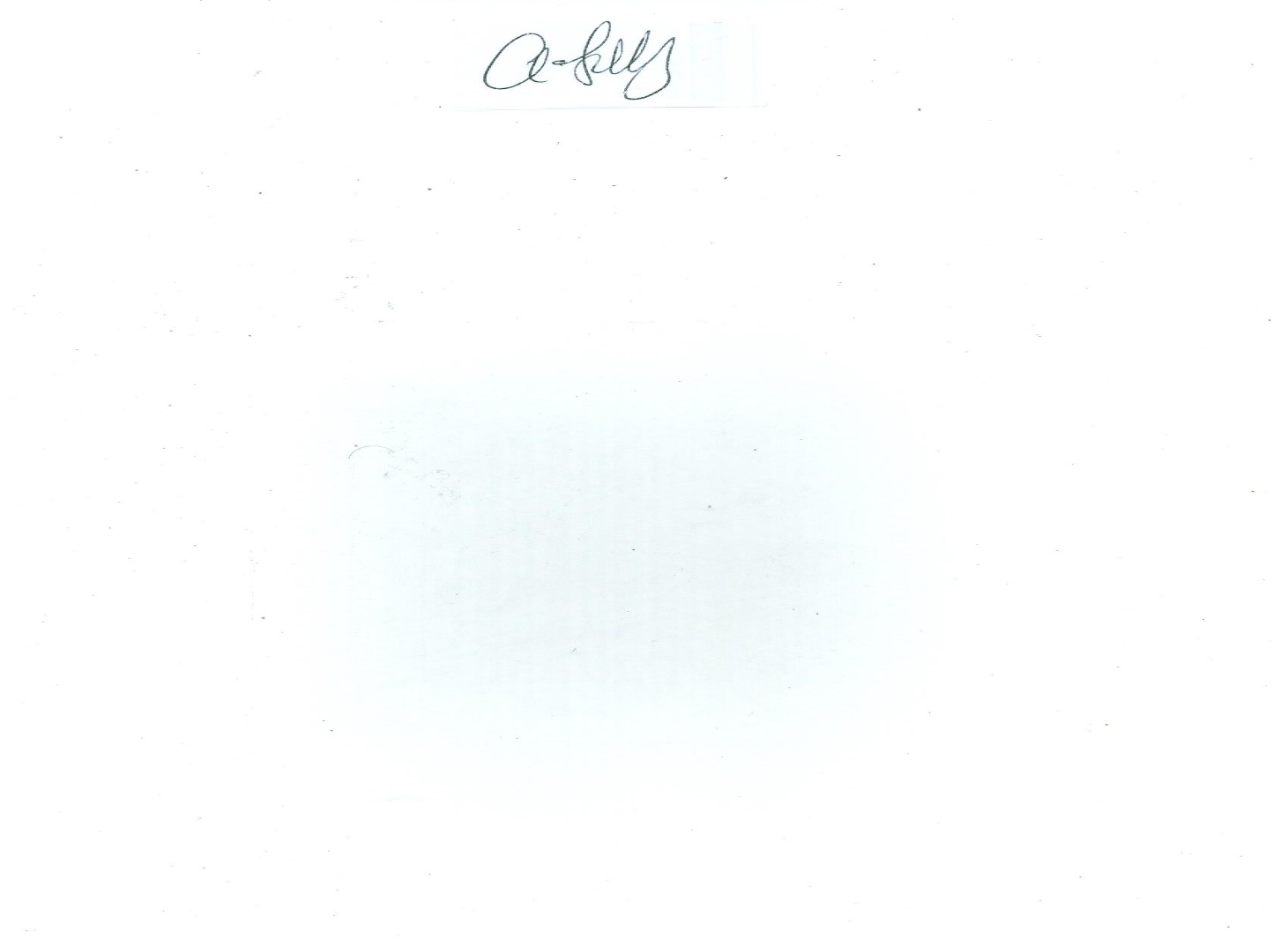 Reporting Period: Saturday – Friday (one week)Statement Period:Within 30 Business Days from the end of the relevant Reporting PeriodType of ServicePrice (Inclusive of GST)*Warehousing 	$19.50	(per pallet/per day)Repacking                                                                     $3.00	(per package)Delivery                                                                               $250.00	(per pallet)Conditioning/ripening                                                                 $95.00	(per pallet)Unloading                                                           $12.10                                                               (per pallet)Early Payment (before specified in the HPA) $25Inspection Report (for Rejected consignments) Price as set by Market Information Services MRL & Microbial TestingPrice as set by Freshtest AustraliaGrower’s ContactGrower’s ContactGrower’s ContactGrower’s ContactNamePostal AddressPostal AddressSuburb: State:Postcode:PhoneFaxEmailMerchant’s ContactMerchant’s ContactMerchant’s ContactMerchant’s ContactNameRachel SavageRachel SavageRachel SavagePostal AddressPO Box 2PO Box 2PO Box 2Postal AddressSuburb: RockleaState: QLDPostcode: 4106Phone07 3915 453107 3915 453107 3915 4531Fax07 3915 454007 3915 454007 3915 4540Emailrachel@bgbrisbane.com.au rachel@bgbrisbane.com.au rachel@bgbrisbane.com.au Cooling off PeriodNumber of Days: 7 (please note that the Code requires at least 7 days cooling off to be provided)InsurerMaximum amount of insurance cover provided by the policy in respect of claims that may be madeDefined events covered by insurance